WBBC 2012-2013 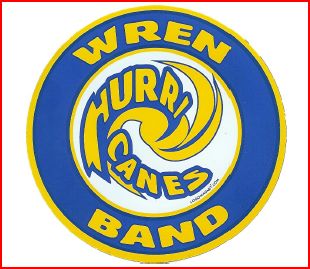 Parent/Guardian & Student Information Student’s Name: _____________________________Grade: ____________ Instrument/Section ______________  Cell phone_______________________Student e-mail:___________________________________________________Student T-shirt Size: □ Adult Small □ Adult Medium □ Adult Large □ Adult XL □ Adult 2XL □ Adult 3XL Mother/Guardian – Please provide as much contact information as possible. Name                                                               Home e-mail address_______________________________ Home phone (Include Area Code)                                                      Cell phone (Include Area Code)________________________ __May we contact you briefly at work?     Yes      No Work phone (Include Area Code)                                        Work e-mail address______________________________ Father/Guardian - Please provide as much contact information as possible. Name                                                               Home e-mail address_______________________________ Home phone (Include Area Code)                                                    Cell phone (Include Area Code)___________________________ May we contact you briefly at work? Yes No Work phone (Include Area Code)                                               Work e-mail address____________________________ Please share any special information about your child that will help us to better meet his/her needs. This information will be kept confidential. The Wren High School Band Boosters are parent volunteers who work throughout the year to support the Bands of Wren High School which includes the Marching Band, Concert Band, Jazz Bands and Middle School Programs. We are very proud of our members and their many accomplishments! We ask that all parents volunteer your time and talents in support of your children. Please indicate where you are willing to assist. Thank you! If you have any ideas or suggestions, please share those below.   Fundraising  Pit/Props/Equipment  Hospitality/Food   Special Events (Parent cookout, Brag Night, Senior Night)   Concessions  Field Maintenance & Upkeep  Wrenicycle Other (Specify)____________________   Uniforms/Sewing  Chaperones    Bakers